Управління освіти і науки Сумської міської ради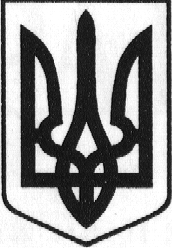 Комунальна установа Сумська спеціалізована школа І-ІІІ ступенів № 7імені Максима Савченка Сумської міської радивул. Лесі Українки, 23, м.Суми, 40020, тел./факс (0542) 24 – 53 – 90 е-mail sumyschool7@ukr.net Код ЄДРПОУ 21108486Заступнику начальника управління Дризі Т. В.:1. Участь в інвестиційних проектах, результати. -2. Звіт про виконану роботу відповідно до рішення колегії управління освіти і науки Сумської міської ради  від 23 грудня 2014 р. «Про підсумки роботи зі зверненнями громадян»Одним із напрямів роботи навчального закладу є забезпечення вимог законодавства щодо розгляду звернень громадян. Ця робота проводиться відповідно до Закону України «Про звернення громадян» та відповідних нормативно – правових актів, на виконання вимог Указу Президента України від 07.02.2009 №109/2008 «Про першочергові заходи щодо забезпечення реалізації та гарантування конституційного права на звернення до органів державної влади та органів місцевого самоврядування», наказу управління освіти і науки Сумської міської ради від 05.04.13 №299 «Про роботу по розгляду звернень громадян та завдання щодо подальшого її вдосконалення», від 07.05.14 № 339 «Про поліпшення роботи зі зверненнями громадян в управлінні освіти і науки Сумської міської ради та підпорядкованих закладах».У закладі складено графік прийому громадян, призначений відповідальний за ведення документації зі зверненнями громадян відповідно до Інструкції з діловодства за зверненнями громадян в органах державної влади і місцевого самоврядування, об’єднаннях громадян, на підприємствах, в установах, організаціях незалежно від форми власності, в засобах масової інформації (затвердженої постановою Кабінету Міністрів України від 14.04.1997 № 348). Усі звернення реєструються, особам надається кваліфікована відповідь: позитивне вирішення питання або роз’яснення, не допускається надання  неоднозначних, необґрунтованих  відповідей, термін розгляду  звернень не порушується.З метою оперативного контролю за станом виконавської дисципліни в цілому та розгляду заяв і звернень громадян на нарадах при директорі (протокол № 5 від 17.03.2017) заслуховується стан виконавської дисципліни, даються відповідні вказівки діяльності виконавців щодо якісного і своєчасного розгляду звернень громадян, а в кінці навчального року видається наказ по школі № 221 від 26.05.2017 «Про підсумки роботи зі зверненням громадян за 2016 – 2017 навчальний рік.»У 2016 – 2017 навчальному році до адміністрації школи надійшло 357 звернень громадян. Домінують питання, що порушуються у зверненнях батьківської  громадськості, про організацію харчування дітей, батьки яких були або перебувають у АТО (149), в Афганістані (1); малозабезпечених сімей (122); дітей-сиріт (11). Слід зазначити, що не менш актуальними були заяви батьків щодо руху учнів (73). А також 1 звернення про негативні міжусобиці однокласників. За результатами розгляду звернень громадян на всі питання у встановлений термін надано інформаційно-роз’яснювальні відповіді. Протягом 2016 – 2017 навчального року повторних та колективних звернень не було, що зумовлено згодою заявників із отриманою відповіддю.Стан організації роботи із зверненнями батьківської  громадськості постійно перебуває на контролі адміністрації школи.3. Ваші пропозиції управлінню освіти і науки. Управління освіти і науки Сумської міської радиКомунальна установа Сумська спеціалізована школа І-ІІІ ступенів № 7імені Максима Савченка Сумської міської радивул. Лесі Українки, 23, м.Суми, 40020, тел./факс (0542) 24 – 53 – 90 е-mail sumyschool7@ukr.net Код ЄДРПОУ 21108486Заступнику начальника Гончаровій Н. О.:  Аналіз використання комунальних послуг за 2016 рік та І квартал 2017 року за формою:2.Необхідна сума коштів на проведення капітальних ремонтів та утримання закладів (з розбивкою за КЕКВ). Кошти на утримання закладів у І кварталі 2017 року по КЕКВ 2210 та 2240 (заплановано/використано).Оприлюднення інформації щодо використання публічних коштів на єдиному веб-порталі е-data за 2016 рік та І квартал 2017 року (вказати терміни).Оприлюднення на єдиному веб-порталі використання публічних коштів інформації визначеної пунктом 1статті 3 Закону України «Про відкритість використання публічних коштів» здійснюється Відповідальною особою Крупецьких О.М. щоквартально, не пізніш як за 35 днів після закінчення звітного кварталу в повному обсязі.5. Інформація щодо використання коштів з міського бюджету на виконання виборчих програм і доручень виборців у 2016 році.На використання програм і доручень виборців у 2016 році на потреби установи було виділено 400 000,00 грн. з них:Управління освіти і науки Сумської міської радиКомунальна установа Сумська спеціалізована школа І-ІІІ ступенів № 7імені Максима Савченка Сумської міської радивул. Лесі Українки, 23, м.Суми, 40020, тел./факс (0542) 24 – 53 – 90 е-mail sumyschool7@ukr.net Код ЄДРПОУ 21108486Головному спеціалісту Пантюшенко С.В.:1. Проект мережі класів та контингенту учнів на 2017 – 2018 навчальний рік за формою:2. Кількість учнів у навчальних закладах міста:3. Змінність навчання:3.1. Вказати класи та кількість учнів, які будуть навчатися в другу зміну3.2. Вказати класи та кількість учнів, які будуть навчатися в підзмінку:4. Вказати кількість навчальних днів на тиждень у 2017– 2018н.р. (5-денний або 6-денний робочий тиждень)5-денний робочий тиждень5. Набір учнів до 10 класів у 2017-2018н.р.станом на 10.06.2017 року:6. Набір до 1-х класів станом на 10.06.2017 року:7. Інформація про випускників 2016-2017 навчального року:8. Організація допрофільного та профільного навчання у 2017-2018н.р.:Примітка: у чисельнику кількість 10-х класів, у знаменнику – кількість 11-х класівПримітка: в чисельнику кількість 8-х класів, в знаменнику – кількість 9-х класів9. Придбання сучасного навчального обладнання з природного-математичних та технологічних дисциплін для навчального  закладу у ІІ кварталі 2017 року 11. Інформація про придбання комп’ютерної та мультимедійної техніки для навчального закладу у ІІ кварталі 2017 року  12. Вказати останню дату Вашої роботи в програмі ЄДЕБО – 31.05.2017Управління освіти і науки Сумської міської радиКомунальна установа Сумська спеціалізована школа І-ІІІ ступенів № 7імені Максима Савченка Сумської міської радивул. Лесі Українки, 23, м.Суми, 40020, тел./факс (0542) 24 – 53 – 90 е-mail sumyschool7@ukr.net Код ЄДРПОУ 21108486Головному спеціалісту Корж В. Г.:Інформація про дітей, охоплених індивідуальною формою навчання у 2016-2017 навчальному році2. Інформація про проведення медичних оглядів учнів за 2017 рік. 3. Інформація про оздоровлення влітку 2017 року:4. Інформація про охоплення школярів харчуванням:5. Інформація про забезпечення медичних кабінетів (відповідно до додатку 5 Державних Санітарних правил і норм влаштування, утримання загальноосвітніх навчальних закладів) у 2016-2017 навчальному році6. Інформація про травматизм під час навчально-виховного процесу у 2016-2017 навчальному роціУправління освіти і науки Сумської міської радиКомунальна установа Сумська спеціалізована школа І-ІІІ ступенів № 7імені Максима Савченка Сумської міської радивул. Лесі Українки, 23, м.Суми, 40020, тел./факс (0542) 24 – 53 – 90 е-mail sumyschool7@ukr.net Код ЄДРПОУ 21108486Спеціалісту І категорії Радченко І. М.:Вакансії, які передбачаються станом на 01.09.2017 р.:2. Список педагогічних працівників пенсійного віку, їх навантаження. 3. Список педагогічних працівників, які викладають предмети не за фахом:4. Інформація про прийняття та звільнення педпрацівників у 2016-2017 н.р.:5. Інформація про необхідність вивільнення педпрацівників за п. 1 ст. 40 КЗпП України в 2017 році.Список педагогічних працівників, які не згодні з тижневим навантаженням та не підписали наказ про зміну істотних умов праці (якщо такі є):7. Кількість педпрацівників, які закінчили магістратуру в 2016-2017 навчальному році.8. Кількість молодих педпрацівників9. Попередня інформація про ювілейні дати закладів, членів адміністрації, педагогів, пропозиції щодо їх нагородження.Управління освіти і науки Сумської міської радиКомунальна установа Сумська спеціалізована школа І-ІІІ ступенів № 7імені Максима Савченка Сумської міської радивул. Лесі Українки, 23, м.Суми, 40020, тел./факс (0542) 24 – 53 – 90 е-mail sumyschool7@ukr.net Код ЄДРПОУ 21108486Директору ІМЦ Плахотніковій Г. Д.:Методична роботаУчасть у дослідно-експериментальній діяльності на міському, регіональному, державному рівнях (указати повну назву експерименту та перелічити заходи щодо його реалізації в 2016-2017н.р.). Заклади, які мають статус експериментальних на державному та регіональному рівнях (коротка інформація).Програма «Фінансова грамотність» Лист Міністерства освіти і науки, молоді та спорту України від 29.02.2012 № 1/9-156.Фінансова грамотність навчальний посібник/ авт. кол.; за ред. директора економічних наук, професора                       Т.C. Смовженкко. – Вид. 2-ге, випр. і допов. – К., 2012.-311 с.Метою викладання курсу «Фінансова грамотність» є забезпечення кращого розуміння молодого покоління українців практичних аспектів фінансових питань, зокрема здійснення заощаджень, інвестування, запозичення, а також розрахунок вартості надання індивідуальних фінансових послуг (таких, як страхування, кредитування) для здійснення важливих покупок та електронних карток. Курс також навчає майбутніх випускників управлінню власними фінансами та відповідальній поведінці споживача фінансових послуг (сплата податків, повернення кредиту). Курс «Фінансова грамотність» наближає школи до європейського рівня, оскільки має практичну спрямованість, передбачає викладання тих базових фінансових засад, що необхідні людині в щоденному житті.Учні школи використовують в навчальному процесі навчальні матеріали: Фінансова грамотність : навч. посібник /авт. кол.; за ред. д-ра екон. наук, проф. Т. С. Смовженко. – Вид. 2-ге, випр. і допов. – К., 2012. – 311 с.; Фінансова грамотність: робочий зошит для учня / авт. кол.; за ред. д-ра екон. наук,  проф. Т.С. Смовженко. – Вид. 2-ге, випр. і допов. – К., 2012. – 115 с. відповідно до Наказу Міністерства освіти і науки, молоді та спорту України від 19 липня 2012 р. № 828, який затверджує проведення дослідно-експериментальної роботи з впровадження курсу «Фінансова грамотність» на базі загальноосвітніх навчальних закладів та вищих навчальних закладів       I-II рівнів акредитації України протягом семи років; Листа Міністерства освіти і науки, молоді та спорту України від 29 лютого 2012 р. №1/9-156 про включення курсу «Фінансова грамотність» до переліку курсів за вибором; Листа Інституту інноваційних технологій і змісту освіти Міністерства освіти і науки, молоді та спорту України від 8 лютого 2012 р. про схвалення навчальної програми; Листа Інституту інноваційних технологій і змісту освіти Міністерства освіти і науки, молоді та спорту України від 26 липня 2012 р. №14.1/10-2168 про схвалення навчальних матеріалів з курсу «Фінансова грамотність» для видання та наказу Міністерства освіти і науки України від 17.06.2013 №776 «Про розширення бази для проведення дослідно-експериментальної роботи «Науково-методичні засади впровадження фінансової грамотності у навчально-виховний процес» на 2012-2019 роки», листа Інституту інноваційних технологій і змісту освіти від 03.04.2015 № 14./10-535 «Про продовження дослідно-експеріментальної роботи з впровадження курсу «Фінансова грамотність».Участь у апробації  та експертизі підручників (указати ПІБ учителя, назву підручника). --Участь у виставках, фестивалях, конференціях, акціях (всеукраїнський, міжнародний рівні). Указати повну назву та формат участі.Участь у міжнародних, всеукраїнських, обласних, міських проектах (указати повну назву проекту та формат участі). Окремо виділити навчальні та виховні проекти.1. Всеукраїнський проект «Посилка успіху» від фонду братів Кличків - переможці 2. Проект «Клич друзів – «Граймо разом» від фонду братів Кличків» - учасники3. Проект «Зірковий урок футболу» під егідою ПФЛ – І місце 4. Всеукраїнський науково – педагогічний проект «Філологічний олімп» - учасники5. Міжнародний освітній проект «Міксіке в Україні» - три переможці6. Проект «Регіональні голоси – створюємо мости для демократії» Інституту міжнародного співробітництва Німецької асоціації народних університетів (DVV) - учасники7. Проект «Інформаційна грамотність як частина громадянської освіти» - учасники8. Міжнародний шкільний освітній проект з раціонального використання ресурсів  та енергії SPARE - учасники9. Міський проект «Дні сталої енергії» в рамках Міжнародного проекту USAID «Муніципальна енергетична реформа в Україні» - учасники10. Міжнародний проект USAID «Муніципальна енергетична реформа в Україні» - І місце       5. Найважливіші досягнення за навчальний рік Участь учителів у педагогічних конкурсахВсеукраїнські учнівські олімпіади з базових дисциплінІІ етап -25 призерівІІІ етап - 11 призерівІV етап-2 призери:ІІ місце Мацькович О.  - історія (10 - Б клас Пшеничний Сергій Анатолійович) ІІ місце Мацькович С.  - українська мова (10 - Б клас Назаренко Людмила Григорівна) Захист науково-дослідницьких робіт МАНІІ етап - 5 переможцівОліхненко Катерина 10 – В клас ІІ місце, секція прикладна математика, учитель Терновська Людмила Григорівна.Григоренко Олена 11 – В клас ІІІ місце, секція прикладна математика, учитель Скидан Ольга МихайлівнаБричка Неля 11 – Б клас ІІ місце, секція англійська мова, учитель Однолєтко Ніна МиколіївнаЛахмотов Костянтин 9 – А клас І місце, секція правознавство, учитель Пшеничний Сергій АнатолійовичРезультативність участі учнів у Міжнародних, Всеукраїнських, регіональних конкурсах, турнірахІІ етапІІІ етапІV етапУчасть у виставках, фестивалях, конференціях, акціях Перелік друкованих робіт учителів закладу у фахових виданнях за 2016-2017 навчальний рік:Затвердження навчальних програм на рівні МОН (факультативів, спецкурсів, гуртків, предметів варіативної складової тощо):Упровадження дистанційного навчання -Використання хмарних та інших сучасних технологій.Для навчального закладу розкрита хмара «Microsoft Office 365», яку розпочали впроваджувати  в навчально-виховний процес педагогічні працівники. Електрична енергія 2016 рік2016 рік2016 рік2016 рікІ квартал 2017 рікІ квартал 2017 рікІ квартал 2017 рікІ квартал 2017 рікЕлектрична енергія ПланПланФактФактПланПланФактФактЕлектрична енергія КількістьСумаКількістьСумаКількістьСумаКількістьСума1050002031259773020306236000881753600088167Водопостачання та водовідведення2016 рік2016 рік2016 рік2016 рікІ квартал 2017 рікІ квартал 2017 рікІ квартал 2017 рікІ квартал 2017 рікВодопостачання та водовідведенняПланПланФактФактПланПланФактФактВодопостачання та водовідведенняКількістьСумаКількістьСумаКількістьСумаКількістьСума1170012068311338113831351835778350935708Теплопостачання2015 рік2015 рік2015 рік2015 рікІ квартал 2016 рікІ квартал 2016 рікІ квартал 2016 рікІ квартал 2016 рікТеплопостачанняПланПланФактФактПланПланФактФактТеплопостачанняКількістьСумаКількістьСумаКількістьСумаКількістьСума1650.018672051267.3751850720.30878.6281890.0849.63281890.0КЕКВНазваПотреба, грн..3110Придбання електрообладнання та обладнання для кухонного блоку 500 000,00ВСЬОГОВСЬОГО500 000,003132Капітальний ремонт приміщення басейну (заміна вікон)350 000,003132Капітальний ремонт приміщення кухонного блоку закладу500 000,003132Капітальний ремонт спортивної зали (заміна підлоги)1 000 000,003132Капітальний ремонт покрівлі закладу250 000,003132Капітальний ремонт приміщення (заміна вікон)1 500 000,003132Капітальний ремонт фасаду закладу1 500 000,003132Капітальний ремонт системи опалення (заміна радіаторів)2 000 000,003132Капітальний ремонт по заміщенню території навколо закладу (заміна асфальтного покриття)1 500 000,003132Капітальний ремонт (встановлення огорожі навколо закладу)1 500 000,00Всього Всього 11 100 000,002240Поточний ремонт приміщень закладу1 000 000,00Всього Всього 1 000 000,002210Лінолеум130 000,002210Стільці 35 000,002210Меблі для класних кімнат (шафи, стелажі)100 000,002210Лавки 30 000,002210Столи для вчителів40 000,002210Комплекти столешнів20 000,002210Принтер20 000,002210Сканер10 000,002210Жалюзі30 000,002210Стенди10 000,002210Столовий інвентар10 000,002210Канцелярське приладдя5 000,00Всього Всього 440 000,00ВСЬОГОВСЬОГО2 540 000,00КЕКВзаплановановикористано2210Будівельні матеріали 2210Миючи та чистячи засоби2210Меблі для класних кабінетів2210Стільці2210Стенди2210Хлорне вапно2210Дезактин2210Віконні блоки2210Дверний блок2210Двері у класні кімнати2210Двері 2210Інші господарчі товариВсього по КЕКВ 2210Всього по КЕКВ 2210189 900,00189 857,492240Послуги з охорони приміщень2240Послуг дератизації2240Телекомунікаційні послуги2240Послуг з вивезення ТПВ2240Та інших послуг для забезпечення безперебійного функціонування закладуВсього по КЕКВ 2240Всього по КЕКВ 224040 355,0027 347,40КЕКВназвавиділеновикористано2210Спортивний інвентар4 901,004 901,002210Меблі для оснащення кабінету25 129,0025 129,00всьоговсього30 030,0030 030,003110Електром’ясорубка 19 970,0019 970,003110Комп’ютерна техніка75 000,0073 631,00всьоговсього94 970,0093 601,003132Капітальний ремонт (заміна вікон)75 000,0074 673,463132Капітальний ремонт покрівлі200 000,00191 426,54всьоговсього275 000,00266 100,00ВСЬОГОВСЬОГО400 000,00389 731,00Назва навчального закладу1 клас1 клас1 клас1 клас2 клас2 клас2 клас2 клас3 клас3 клас3 клас3 клас4 клас4 клас4 клас4 клас5 клас5 клас5 клас5 клас6 клас6 клас6 клас6 клас7 клас7 клас7 клас7 клас8 клас8 клас8 клас8 клас9 клас9 клас9 клас9 клас10 клас10 клас10 клас10 клас11 клас11 клас11 клас11 класРазом Разом Разом Разом Назва навчального закладупланпланфактфактпланпланфактфактпланпланфактфактпланпланфактфактпланпланфактфактпланпланфактфактпланпланфактфактпланпланфактфактпланпланфактфактпланпланфактфактпланпланфактфактпланпланфактфактНазва навчального закладукласівучнівкласівучнівкласівучнівкласівучнівкласівучнівкласівучнівкласівучнівкласівучнівкласівучнівкласівучнівкласівучнівкласівучнівкласівучнівкласівучнівкласівучнівкласівучнівкласівучнівкласівучнівкласівучнівкласівучнівкласівучнівкласівучнівкласівучнівкласівучнівССШ №7824382438219821982408240721472148229822961776177618361836169616971837183411249441114111722080722062Групи продовженого дня та кількість учнів у нихГрупи продовженого дня та кількість учнів у нихГрупи продовженого дня та кількість учнів у нихГрупи продовженого дня та кількість учнів у нихГрупи продовженого дня та кількість учнів у нихГрупи продовженого дня та кількість учнів у нихГрупи продовженого дня та кількість учнів у нихГрупи продовженого дня та кількість учнів у нихГрупи продовженого дня та кількість учнів у нихГрупи продовженого дня та кількість учнів у нихГрупи продовженого дня та кількість учнів у нихГрупи продовженого дня та кількість учнів у нихГрупи продовженого дня та кількість учнів у нихГрупи продовженого дня та кількість учнів у нихГрупи продовженого дня та кількість учнів у нихГрупи продовженого дня та кількість учнів у нихГрупи продовженого дня та кількість учнів у нихГрупи продовженого дня та кількість учнів у нихГрупи продовженого дня та кількість учнів у нихГрупи продовженого дня та кількість учнів у нихГрупи продовженого дня та кількість учнів у нихГрупи продовженого дня та кількість учнів у нихГрупи продовженого дня та кількість учнів у нихГрупи продовженого дня та кількість учнів у них4120Назва навчального закладуКількість учнівКількість учнівКількість учнівКількість учнівНазва навчального закладу2016/2017н.р.2017/2018 н.р.2018/ 2019н.р.2019/ 2020н.р.Комунальна установа Сумська спеціалізована школа І-ІІІ ступенів № 7імені Максима Савченка Сумської міської ради1977206220802090Назва навчального закладуКласКількість учнівКомунальна установа Сумська спеціалізована школа І-ІІІ ступенів № 7імені Максима Савченка Сумської міської ради6-А, 6-Б, 6-В, 6-Г, 6-Д, 6-Є177Назва навчального закладуКласКількість учнівКомунальна установа Сумська спеціалізована школа І-ІІІ ступенів № 7імені Максима Савченка Сумської міської ради3-А, 3-Б, 3-В, 3-Г, 3-Д, 3-Є, 3-Ж, 3-З4-А, 4-Б, 4-В, 4-Г, 4-Д, 4-Є, 4-Ж5-А, 5-Б, 5-В, 5-Г, 5-Д, 5-Є, 5-Ж, 5-З683Назва навчального закладуВсього навчається в9-х класахПродовжить навчання у 10-х класах ЗНЗПродовжить навчання у 10-х класах ЗНЗПродовжить навчання у 10-х класах ЗНЗПродовжить навчання у 10-х класах ЗНЗНазва навчального закладуВсього навчається в9-х класахВсього класівВсього учнівПрофіль навчанняВідсоток від загальної кількості випускників 9-х класівКомунальна установа Сумська спеціалізована школа І-ІІІ ступенів № 7імені Максима Савченка Сумської міської ради18149410-А - фізико-математичний10-Б -  іноземної філології (англ)10-В - економічний 10-Г - української філології52Назва навчального закладуКількість класівКількість учнівКомунальна установа Сумська спеціалізована школа І-ІІІ ступенів № 7імені Максима Савченка Сумської міської ради8243Назва навчального закладу9 клас9 клас9 клас9 клас9 клас9 клас9 клас9 класНазва навчального закладувсього учнівІз них переселенців:Із них переселенців:Із них переселенців:свідоцтво з відзнакоюІз них переселенців:Із них переселенців:Із них переселенців:Назва навчального закладувсього учнівЛуганська областьДонецька область АР Кримсвідоцтво з відзнакоюЛуганська областьДонецька область АР КримКомунальна установа Сумська спеціалізована школа І-ІІІ ступенів № 7імені Максима Савченка Сумської міської ради1811--7---Назва навчального закладу11 клас11 клас11 клас11 клас11 клас11 клас11 клас11 клас11 клас11 клас11 клас11 класНазва навчального закладувсього учнівІз них переселенців:Із них переселенців:Із них переселенців:претенденти на золоту медальІз них переселенців:Із них переселенців:Із них переселенців:претенденти на срібну медальІз них переселенців:Із них переселенців:Із них переселенців:Назва навчального закладувсього учнівІз них переселенців:Із них переселенців:Із них переселенців:претенденти на золоту медальЛуганська областьДонецька область АР Кримпретенденти на срібну медальЛуганська областьДонецька область АР КримНазва навчального закладувсього учнівЛуганська областьДонецька область АР Кримпретенденти на золоту медальЛуганська областьДонецька область АР Кримпретенденти на срібну медальЛуганська областьДонецька область АР КримКомунальна установа Сумська спеціалізована школа І-ІІІ ступенів № 7імені Максима Савченка Сумської міської ради711--5-------Назва закладуКіль-кість класівСуспільно-гуманітарнийСуспільно-гуманітарнийСуспільно-гуманітарнийСуспільно-гуманітарнийСуспільно-гуманітарнийПриродничо-математичнийПриродничо-математичнийПриродничо-математичнийПриродничо-математичнийТехнологічнийХудожньо-естетичнийСпортивнийНазва закладуКіль-кість класівНавчальні профіліНавчальні профіліНавчальні профіліНавчальні профіліНавчальні профіліНавчальні профіліНавчальні профіліНавчальні профіліНавчальні профіліТехнологічнийХудожньо-естетичнийСпортивнийНазва закладуКіль-кість класівукраїнська філологіяіноземна філологія історичний правовий економічнийфізико-математичнийбіолого-хімічнийбіолого-фізичнийматематичний ТехнологічнийХудожньо-естетичнийСпортивнийКомунальна установа Сумська спеціалізована школа І-ІІІ ступенів № 7імені Максима Савченка Сумської міської ради4/41/11/1--1/11/1------Навчальний закладКількість класівУкр. моваМатематикаБіологіяХіміяАнгл. моваІнша іноземна моваІсторіяПравознавствоУкраїнська літератураФізкультураМузикаХореографія, театральне мистецтвоОбразотворче мистецтвоФізикаЗагальноосвітні класиЕкономікаТрудове навчанняКомунальна установа Сумська спеціалізована школа І-ІІІ ступенів № 7 імені Максима Савченка Сумської міської ради6/7-/11/1--1/1-----1/1-/11/---2/2-№ з/п Назва навчального обладнання (без комп’ютерів) Кількість (шт.) Вартість (тис. гривень) Джерела фінансування (обласний, місцевий бюджети, інші кошти) -----№ з/п Назва придбаної техніки (комп’ютери, мультимедійні проектори тощо) Кількість (шт.) Вартість (тис. гривень) Джерела фінансування (обласний, місцевий бюджети, інші кошти) -----Назва навчального закладуВсього учнів, охоплених індивідуальною формою навчанняПрограма, за якою навчаються дітиПрограма, за якою навчаються дітиПрограма, за якою навчаються дітиПрограма, за якою навчаються дітиІз них дітей  з інвалідністюНа якій підставі організована індивідуальна форма навчанняНа якій підставі організована індивідуальна форма навчанняНазва навчального закладуВсього учнів, охоплених індивідуальною формою навчанняЗОШРВД(для дітей з розумовою відсталістю)ОРА (для дітей з порушенням опорно-рухового апарату)ЗПР (для дітей із затримкою психічного розвитку)Із них дітей  з інвалідністюДовідка ЛККПротокол ПМПККомунальна установа  Сумська спеціалізована школа І-ІІІ ступенів №7 імені Максима Савченка Сумської міської ради1717---1317-Назва навчального закладуВсього учнів у закладіКількість учнів 1-10 класів, які пройшли медогляд, станом на 01.06.2017 рокуКомунальна установа  Сумська спеціалізована школа І-ІІІ ступенів №7 імені Максима Савченка Сумської міської ради1977 учнів93%№з/пФорма оздоровленняКількість дітейВартість сніданкуВартість обідуВартість підвечіркуБатьківськадоплата на харчуванняПришкільний табір35012 грн12 грн-12 грнПрофільний табір11012 грн12 грн-12 грнТабір праці і відпочинку-----Назва навчального закладуКількість учнів (за статзвітом станом на 05.09.2016)Охоплено  різними видами харчування (учнів всього)Охоплено  різними видами харчування (учнів всього)Охоплено учнів гарячим харчуваннямОхоплено учнів гарячим харчуваннямОхоплено учнів гарячим харчуваннямОхоплено учнів гарячим харчуваннямОхоплено учнів гарячим харчуваннямОхоплено учнів гарячим харчуваннямОхоплено учнів гарячим харчуваннямОхоплено учнів гарячим харчуваннямЗ  них дітей пільгових категорій і відсоток від загальної кількості за категоріями (безкоштовно)З  них дітей пільгових категорій і відсоток від загальної кількості за категоріями (безкоштовно)З  них дітей пільгових категорій і відсоток від загальної кількості за категоріями (безкоштовно)З  них дітей пільгових категорій і відсоток від загальної кількості за категоріями (безкоштовно)З  них дітей пільгових категорій і відсоток від загальної кількості за категоріями (безкоштовно)З  них дітей пільгових категорій і відсоток від загальної кількості за категоріями (безкоштовно)З  них дітей пільгових категорій і відсоток від загальної кількості за категоріями (безкоштовно)З  них дітей пільгових категорій і відсоток від загальної кількості за категоріями (безкоштовно)З  них дітей пільгових категорій і відсоток від загальної кількості за категоріями (безкоштовно)З  них дітей пільгових категорій і відсоток від загальної кількості за категоріями (безкоштовно)Назва навчального закладуКількість учнів (за статзвітом станом на 05.09.2016)Охоплено  різними видами харчування (учнів всього)Охоплено  різними видами харчування (учнів всього)всього учніввсього учнів1-4 кл.1-4 кл.5-9 кл.5-9 кл.10-11 кл.10-11 кл.Діти, батьки яких брали, беруть участь у проведенні АТОДіти, батьки яких брали, беруть участь у проведенні АТОДіти, батьки якихзагинули в АТОДіти, батьки якихзагинули в АТОДіти, батьки яких є учасникамибойових дій в АфганістаніДіти, батьки яких є учасникамибойових дій в АфганістаніСироти та діти, позбавлені батьківськогопіклуванняСироти та діти, позбавлені батьківськогопіклуванняДіти з малозабезпе-чених сімейДіти з малозабезпе-чених сімейНазва навчального закладуКількість учнів (за статзвітом станом на 05.09.2016)К-ть%К-ть%К-ть%К-ть%К-ть%К-ть%К-ть%К-ть%К-ть%К-ть%Комунальна установа  Сумська спеціалізована школаІ-ІІІ ступенів №7 імені Максима Савченка Сумської міської ради1987183593175989896100721811427892100110011001010078100Назва навчального закладу% забезпечення обладнанням медичного кабінету школи (відповідно до додатку 5 ДержСанПіН)Найменування відсутнього обладнання Сума коштів, які витрачені на поповнення медичного кабінету  Сума коштів, які витрачені на поповнення медичного кабінету  Назва навчального закладу% забезпечення обладнанням медичного кабінету школи (відповідно до додатку 5 ДержСанПіН)Найменування відсутнього обладнання на медикаменти на медичне обладнання Комунальна установа  Сумська спеціалізована школа І-ІІІ ступенів №7 імені Максима Савченка Сумської міської ради100%-2931,30 грн1161,24 грнНазва навчального закладу Загальна кількість учнів закладуШкільний травматизмШкільний травматизмШкільний травматизмШкільний травматизмШкільний травматизмТравматизм за межами школиТравматизм за межами школиТравматизм за межами школиНазва навчального закладу Загальна кількість учнів закладуНа уроках фізкультуриНа інших урокахНа перервахВсього шкільногоВсього шкільногоПобутовийВуличнийСпортивнийНазва навчального закладу Загальна кількість учнів закладуНа уроках фізкультуриНа інших урокахНа перервахАкти Н-НМікротравмиПобутовийВуличнийСпортивнийКомунальна установа  Сумська спеціалізована школа І-ІІІ ступенів №7 імені Максима Савченка Сумської міської ради19772629928335932ПредметКількість вакантних годинПриміткаІнформатика 36Основи здоров’я 18Історія 9Англійська мова 36Географія, економіка18Початкова школа18Вихователь ГПД1 ставка№Прізвище, ім’я по батьковіНавантаженняОднолєтко Ніна Миколаївна9Шпак Валентина Олексіївна12Капустіна Галина Іванівна12Коряка Ганна Іванівна15,5Панкратова Людмила Василівна15,5Федина Ніна Василівна15,5Костенко Лідія Василівна15,5Скидан Ольга Михайлівна8Кузьміна Валентина Сергіївна15Басос Валентина Миколаї15Журба Галина Михайлівна15Атанова Лариса Анатоліївна15Гришин Віктор Миколайович8Котенко Галина Леонідівна15Зінченко Наталія Володимирівна15Литвиненко Ольга Георгіївна9Акшаєв Олександр Андрійович18Захарченко Олексій Васильович18ПІБ педагогічного працівникаФахПредмет, який викладає не за фахомКількість годинОгієнко Юлія ІванівнаРосійська мова та літератураУкраїнська мова та література18Катеринін Ігор МиколайовичБіологія, хіміяОбразотворче мистецтво18Шпак Валентина ОлексіївнаРосійська мова та літератураТрудове навчання12Демків Ірина АнатоліївнаФізика Математика 18Назва ЗНЗК-сть педпрацівниківЗ них звільнилися заЗ них звільнилися заЗ них звільнилися заЗ них звільнилися заНазва ЗНЗК-сть педпрацівниківст. 38 КЗпПп.1 ст. 36 КЗпПп.2 ст. 36 КЗпПп.5 ст. 36 КЗпПКомунальна установа  Сумська спеціалізована школа І-ІІІ ступенів №7 імені Максима Савченка Сумської міської ради31 (прийнято)34 (звільнено) 23173Назва ЗНЗПІБ педпрацівникаПояснити причину звільненняКомунальна установа  Сумська спеціалізована школа І-ІІІ ступенів №7 імені Максима Савченка Сумської міської ради--Назва навчального закладу ПІБ педагогічного працівника Фах Кількість годин Комунальна установа Сумська спеціалізована школа І-ІІІ ступенів № 7імені Максима Савченка Сумської міської радиГришин Віктор МиколайовичРосійська мова та література8Назва ЗНЗК-сть педпрацівників, які закінчили магістратуруЗ них:З них:З них:Назва ЗНЗК-сть педпрацівників, які закінчили магістратуруДиректорЗаступник директораВчитель Комунальна установа Сумська спеціалізована школа І-ІІІ ступенів № 7 імені Максима Савченка Сумської міської ради1--1Назва ЗНЗЗагальна к-сть молодих педпрацівниківЗ них працюють у ЗНЗЗ них працюють у ЗНЗЗ них працюють у ЗНЗНазва ЗНЗЗагальна к-сть молодих педпрацівників1 рікВід 1 до 3-х роківСтуденти Комунальна установа Сумська спеціалізована школа І-ІІІ ступенів № 7 імені Максима Савченка Сумської міської ради15447№ з/пНазва заходуФормат участі№ з/пНазва заходуФормат участі1Всеукраїнська виставка-конкурс технічної творчості  «Наш пошук і творчість- тобі, Україно!»І місцеВсеукраїнська наукова конференція учнів-членів МАН з енергоефективності м. КиївУчасники 2Всеукраїнський фестиваль-конкурс вокального, інструментального та хореографічного мистецтва «Первоцвіти»ІV етап  - призери3Обласний вокально-хоровий фестиваль-конкурс «Мозаїка пісень»ІІІ4Всеукраїнський фестиваль дитячої та юнацької творчості «Чисті роси». міський, обласний рівні - призери5Міський фестиваль авторської пісні та співаної поезії серед учнівської молодіІ місце6Міська виставка-конкурс декоративно-ужиткового мистецтва «Відкритий простір»2 призери7Міська виставка-конкурс декоративно-ужиткового мистецтва «Збережемо ялинки разом»2 призери8Міська виставка-конкурс декоративно-ужиткового мистецтва «Новорічний сувенір»4 переможці9Міська виставка – конкурс технічної творчості «Наш пошук і творчість тобі – Україно!»1 перможець10Міський конкурс початкового технічного моделювання «Ми – Саморобкини!»1 переможець11Всеукраїнська краєзнавча  експедиція учнівської молоді «Моя Батьківщина – Україна» за напрямом «Географія рідного краю».ІІ етап – ІІІ місце12Всеукраїнська природоохоронна акція«Птах року»2 призери13Міський фестиваль конкурс хімічних учнівських проектів екологічного спрямування. Інформаційно-дослідницький проект «Мій дім – моя фортеця?»14Міський конкурс-виставка «Добро очима дітей»1 переможець15Міський конкурс- виставка дитячої та педагогічної творчості «Учитель-Учень»4 призери ( 3 – учні, 1 – учитель)№ з/пНазва конкурсуФормат участі 1VII Міжнародний фестиваль педагогічних інноваційДиплом переможцяБойко Оксана Миколаївна2Всеукраїнський Інтернет конкурс «Учитель року 2017».ІІ місцеПлющик Юлія Петрівна.3Обласні фінальні змагання з усного математичного рахунку Прангліміне-2017 у віковій категорії «Сеньйорити»Диплом переможцяВакуленко Олена Олександрівна4Міжнародний конкурс з інформатики «Година Коду»4 призери5Всеукраїнський конкурс «Учитель року – 2017» (міський етап)Дерев’янко Юлія Олександрівна, Матузна Ксенія Олександрівнаучасники6Міський конкурс педагогічної майстерності «Срібні родзинки» 2 Сертифікити переможця:Бойко Оксана Миколаївна, Сушков Олександр Андрійович6 призерів25 учасників7Конкурс педагогічної майстерності «Панорама творчих уроків – 2017: «Сучасний урок: нові форми»»29 учасників8Конкурс есе «Я – учитель»32 учасники9Всеукраїнський конкурс фахової майстерності  «Геліантус-учитель-2017»1 лауреат10Всеукраїнський конкурс «Соняшник-учитель» – 20164 лауреати11Міський конкурс-виставка дитячої та педагогічної творчості «Вчитель-учень» 1 учасникПредметПредметПредметМісцеПІБ учителяГеографіяГеографіяГеографіяМацькович Софія 10-БІПлющик Ю. П.ЛахмотовКонстянтин9-АІІПлющик Ю.П.Білоцерківська Олена 9-ВІІКапустіна Г.І.Іщенко Юлія8-АІІІКапустіна Г.І.Грищенко Олександра8-БІІІКапустіна Г.І.Фізика Фізика Фізика Кущ Дмитро10-АІІІКудояр Н.О.Українська мова та література Українська мова та література Українська мова та література Мацькович Софія 10-БІНазаренко Л.Г.Мацькович Олеся 10-БІІНазаренко Л.Г.Ьричка Неля11-БІІНазаренко Л.Г.Токар Богдана 8-ЄІІНазаренко Л.Г.Інформаційні технології Інформаційні технології Інформаційні технології 1.Василевська Дар’я 9-ВІІБілоконь О.О.ІсторіяІсторіяІсторіяЛахмотовКонстянтин9-АІІТодосийчук В.М.Мірошніченко Ірина 9-БІІІТодосийчук В.М.Мацькович Олеся 10-БІПшеничний С.А.Дорогокупля Анастасія 11-ВІОстровська Л.А.Біологія Біологія Біологія 1.Бондаренко Анна 10-БІІДерев’янко Ю.О.Правознавство Правознавство Правознавство 1.Лахмотов Констянтин9-АІПшеничний С.А.Хімія Хімія Хімія 1.Денисенко Кирил11-ВІІІСердюк С.О.Англійська мова Англійська мова Англійська мова Дощанська Анна9-БІІІКолесник Л.Д.Німецька мова Німецька мова Німецька мова 1.Мацькович Олеся 10-БІІМихайлик А.М.Економіка Економіка Економіка 1.Сухомлин Аліна11-ВІІТкаченко Н.М.2.Григоренко Олена11-ВІІІТкаченко Н.М.Трудове навчання Трудове навчання Трудове навчання Трудове навчання Трудове навчання 1.Павловська Вероніка10-ВІІБардакова І. В.2.Сема Поліна 9-БІІБардакова І.В.3Калітаєв Богдан9-ДІІІЛабузова Г.М.ПредметПредметПредметМісцеПІБ учителяГеографіяГеографіяГеографія1.Мацькович Софія 10-БІІПлющик Ю. П.2.Білоцерківська Олена 9-ВІІІКапустіна Г.І.Українська мова та література Українська мова та література Українська мова та література 1.Мацькович Софія 10-БІНазаренко Л.Г.2.Токар Богдана 8-ЄІІІНазаренко Л.Г.ІсторіяІсторіяІсторія1.ЛахмотовКостянтин9-АІІТодосийчук В.М.2.Мацькович Олеся 10-БІПшеничний С.А.3.Дорогокупля Анастасія 11-ВІІОстровська Л.А.Правознавство Правознавство Правознавство 1.ЛахмотовКостянтин9-АІПшеничний С.А.Хімія Хімія Хімія 1.Денисенко Кирил11-ВІІІСердюк С.О.Німецька мова Німецька мова Німецька мова 1.Мацькович Олеся 10-БІІМихайлик А.М.Економіка Економіка Економіка 1.Сухомлин Аліна11-ВІІІТкаченко Н.М.№ з/пНазва конкурсу, турніруПрізвище, ім’я учняКласПІБ учителяМісце1.VІІ Міжнародниймовно-літературний конкурс учнівської та студентськоїмолоді імені Тараса ШевченкаНікітенко Катерина5- ВДачкоЮлія МиколаївнаІ1.VІІ Міжнародниймовно-літературний конкурс учнівської та студентськоїмолоді імені Тараса ШевченкаСупрун Марина7- ВДавиденкоВіта МиколаївнаІ1.VІІ Міжнародниймовно-літературний конкурс учнівської та студентськоїмолоді імені Тараса ШевченкаНікітенко Катерина8- АСухенкоАнастасія СергіївнаІІІ1.VІІ Міжнародниймовно-літературний конкурс учнівської та студентськоїмолоді імені Тараса ШевченкаМацькович  Софія10- БНазаренкоЛюдмила ГригорівнаІ1.VІІ Міжнародниймовно-літературний конкурс учнівської та студентськоїмолоді імені Тараса ШевченкаМацькович  Олеся10- БНазаренкоЛюдмила ГригорівнаІІ2Міжнародний конкурс з української мови ім. Петра ЯцикаВіннікова Марина5 - ВОгієнко Юлія ІванівнаІІІ2Міжнародний конкурс з української мови ім. Петра ЯцикаМацькович Софія10 - БНазаренкоЛюдмила ГригорівнаІ2Міжнародний конкурс з української мови ім. Петра ЯцикаМацькович Олеся10 - БНазаренкоЛюдмила ГригорівнаІІІ3Міський конкурс«Диво калинове»ім. Д. БілоусаНікітенко Катерина5- ВДачко Юлія МиколаївнаІІІ3Міський конкурс«Диво калинове»ім. Д. БілоусаМацькович  Софія10- БНазаренкоЛюдмила ГригорівнаІ3Міський конкурс«Диво калинове»ім. Д. БілоусаЧімирис Юлія10- БНазаренкоЛюдмила ГригорівнаІІ4Міський  конкурсна кращу творчу письмову роботу англійською мовою«WRITE WITH PLEASURECompetition”Чімирис Юлія10-БТеницька Наталія ВасилівнаІ4Міський  конкурсна кращу творчу письмову роботу англійською мовою«WRITE WITH PLEASURECompetition”Сокрута Анастасія10-БТеницька Наталія ВасилівнаІІ4Міський  конкурсна кращу творчу письмову роботу англійською мовою«WRITE WITH PLEASURECompetition”Туленцева Ксенія10-БТеницька Наталія ВасилівнаІІ4Міський  конкурсна кращу творчу письмову роботу англійською мовою«WRITE WITH PLEASURECompetition”ЗайченкоВладислав10-БМірошниченко Людмила ВолодимирівнаІІІ5Географічний конкурс «Еверест»ГалатаВалерія Вікторівна7-БПлющик Юлія ПетрівнаІІІ6Правова гра«Знавці права»з нагоди Дня юристаКоманда  учнів9-10Пшеничний Сергій АнатолійовичІІІ7Перший відкритий міський турнір юних правознавцівКоманда учнів9-10Пшеничний Сергій АнатолійовичІІ8ХІІ міська мультимедійна олімпіада з історіїМацькович СофіяМацькович ОлесяДорогокупля АнастасіяДемченко Марина10-11Пшеничний Сергій АнатолійовичОстровськаЛюдмила АнатоліївнаІ9І відкритий міський турнір юних філософів та релігіє знавцівКоманда учнів9-10ПшеничнийСергій Анатолійович.ІІ10Конкурс-пленер«Рідне місто моє»Симоненко Ілля9-ЄКатеринін Ігор МиколайовичІІ 10Конкурс-пленер«Рідне місто моє»Шапоренко Ірина9-ЄКатеринін Ігор МиколайовичІІІ 11Благодійний конкурс декоративно-прикладного мистецтва«Всесвіт очима дітей»Букат Вікторія7-ГЛазарєва Наталія БорисівнаПеремо-жець12Конкурс ІКТ «Ерудит» на базі СДПУ Ілляшенко Руслан8-ВМатузна Ксенія ОлександрівнаІІІ 13Конкурс «Інформатика і ми» на базі СНАУКоваленко Владислава7-ГТкаченко Любов Миколаївнапризер13Конкурс «Інформатика і ми» на базі СНАУГрищенко Олександра8-БРожина Марина Миколаївнапризер13Конкурс «Інформатика і ми» на базі СНАУКалініна Маргарита8-БРожина Марина Миколаївнапризер13Конкурс «Інформатика і ми» на базі СНАУДідоренко Катерина8-БРожина Марина Миколаївнапризер14Загальноміський освітній проект «Стань ІТ-шником»Дегтяренко Ярослава Михайлівна7-БТкаченко Любов Миколаївнапризер14Загальноміський освітній проект «Стань ІТ-шником»Падусенко Катерина 7-БТкаченко Любов Миколаївнапризер№ з/пНазва конкурсу, турніруПрізвище, ім’я учняКласПІБ учителяМісце1.VІІ Міжнародниймовно-літературний конкурс учнівської та студентськоїмолоді імені Тараса ШевченкаСупрун Марина7- ВДавиденкоВіта МиколаївнаІІІ1.VІІ Міжнародниймовно-літературний конкурс учнівської та студентськоїмолоді імені Тараса ШевченкаМацькович  Софія10- БНазаренкоЛюдмила ГригорівнаІІ1.VІІ Міжнародниймовно-літературний конкурс учнівської та студентськоїмолоді імені Тараса ШевченкаМацькович Софія10 - БНазаренкоЛюдмила ГригорівнаІ2Обласний турнірюних журналістівімені Геннадія Петрова«Vox populi»9– Б11 - ВКостенко Лідія ВасилівнаПанкратова Людмила ВасилівнаІІІ3Усний математичний рахунок Прангліміне-2017 в межах міжнародного проекту «Міксіке в Україні»ЯщенкоАльона10-АСеребрянськаАлла ПавловнаІ4Обласний турнір юних економістів«DEAL»9 – А,10-АТкаченко Наталія МиколаївнаІІІ5Конкурс «Менеджер у XXІ столітті» в рамках «Школи майбутніх керівників» СДУКовалевський Микита Ткаченко Андрій 10-А9 - АТкаченко Наталія МиколаївнаІІІ6Турнір з інтелектуальної економічної гри «Що? Де? Коли?» англійською мовоюКоманда учнівТкаченко Наталія МиколаївнаІІ7Конкурс творчих робіт на правову тематику в конгрес-центрі СумДУМацькович Олеся10 – Б класПшеничнийСергій Анатолійович.І8ІІІ Всеукраїнський учнівський турнір юних філософів та релігієзнавцівКоманда учнів9-10 класиПшеничний Сергій АнатолійовичІІ№ з/пНазва конкурсу, турніруПрізвище, ім’я учняКласПІБ учителяМісце1.VІІ Міжнародниймовно-літературний конкурс учнівської та студентської молоді імені Тараса ШевченкаМацькович  Софія10- БНазаренкоЛюдмила ГригорівнаІІ2.Всеукраїнський  турнірюних журналістівімені Геннадія Петрова«Vox populi»9– Б11 - ВКостенкоЛідія ВасилівнаПанкратоваЛюдмила ВасилівнаІІІ5Всеукраїнський конкурс філософсько-культурологічного есеКовальов Сергій9 - ВПавленкоСвітлана СергіївнаІ6Всеукраїнський  літературно-мистецький конкурс «Я гордий тим, що українець зроду»Мацькович Софія10-БНазаренкоЛюдмила ГригорівнаІІ6Всеукраїнський  літературно-мистецький конкурс «Я гордий тим, що українець зроду»Нікітенко Катерина5- ВДачкоЮлія МиколаївнаІ7ХV Всеукраїнський турнір юних правознавців(м. Ужгород)Збірна команда м. Суми, у складі якоїЛахмотов Костянтин,Мацькович Олеся.9 – А10 – БПшеничнийСергій Анатолійович.ІІІ8Всеукраїнський конкурс з інформаційних технологій для дітей та молоді «ITalent»Команда учнів10-А10-Б МатузнаКсенія Олександрівна.І№ з/пНазва заходуФормат участі№ з/пНазва заходуФормат участі1Всеукраїнська виставка-конкурс технічної творчості  «Наш пошук і творчість- тобі, Україно!»І місце2Всеукраїнська наукова конференція учнів-членів МАН з енергоефективності м. КиївУчасники3Всеукраїнський фестиваль-конкурс вокального, інструментального та хореографічного мистецтва «Первоцвіти»ІV етап  - призери4Обласний вокально-хоровий фестиваль-конкурс «Мозаїка пісень»ІІІ5Всеукраїнський фестиваль дитячої та юнацької творчості «Чисті роси».міський, обласний рівні - призери6Міський фестиваль авторської пісні та співаної поезії серед учнівської молодіІ місце7Міська виставка-конкурс декоративно-ужиткового мистецтва «Відкритий простір»2 призери8Міська виставка-конкурс декоративно-ужиткового мистецтва «Збережемо ялинки разом»2 призери9Міська виставка-конкурс декоративно-ужиткового мистецтва «Новорічний сувенір»4 переможці10Міська виставка – конкурс технічної творчості «Наш пошук і творчість тобі – Україно!»1 перможець11Міський конкурс початкового технічного моделювання «Ми – Саморобкини!»1 переможець12Всеукраїнська краєзнавча  експедиціяучнівської молоді «Моя Батьківщина – Україна» за напрямом «Географія рідного краю».ІІ етап – ІІІ місце13Всеукраїнська природоохоронна акція «Птах року»2 призери14Міський фестиваль конкурс хімічних учнівських проектів екологічного спрямування. Інформаційно-дослідницький проект «Мій дім – моя фортеця?»Презентація15Міський конкурс-виставка «Добро очима дітей»1 переможець16Міський конкурс- виставка дитячої та педагогічної творчості «Учитель-Учень»3 призери№з/пПІБ учителяПосадаНазва статті, методичної розробкиНазва та номер виданняДеменко О.М.Директор школиШляхи Формування в учнів мотивації до навчання.Директор школи: газета для керівників навчальних закладів. – К: ТОВ «Видавнича група «Шкільний світ»». – 2016. – № 21-22 – с. 82.Деменко О.М., Дігтяр О.А.Директор школи, заступник директора з навчально-виховної роботиПереваги та недоліки використання інформаційно-комунікаційних технологій на уроках математики.Освітні інновації: філософія, психологія, педагогіка: матеріали ІІІ Міжнародної науково-практичної конференції, 8 грудня 2016 року: у 3 ч. – Суми: ФОП Цьома С.П., 2016. – Ч.2. – с.208-211.Ткаченко Н. М.Учитель географіїІнноваційні педагогічні прийоми на уроках географії та економіки у 9-11 класах: педагогічні прийоми, методика. Краєзнавство. Географія. Туризм. : газета для вчителів географії. - К. : ТОВ «Видавничий дім «Перше вересня». - 2016. -№ 6 (851) – 7 с.Ткаченко Н.М.Учитель  географіїМетодичнийприйом «Дайджест». Уроки економіки 9-11 класи: педагогічніприйоми, досвід.Краєзнавство. Географія. Туризм: газета для вчителівгеографії. - К.: ТОВ «Видавничийдім «Перше вересня». - 2016. -№ 6 (851) – 14 с.Ткаченко Н. М.Учитель  географіїПрийом «Дайджест».Срібні родзинки. Випуск 5:збірник методичних прийомів та форм роботи. Суми. Інформаційно-методичний центр управління освіти і науки Сумської міської ради, 2016.Ткаченко Н. М.Учитель  географіїЕкономічні фактори, що сприятимуть збільшенню середньої тривалості життя українців. Матеріали VІІІ студентської конференції. – Суми: Сумський державний університет, 2016. - 355 с.              Ткаченко Н.М.Учитель  географіїКонкуренція та монополія: зміна співвідношення у процесі еволюції ринкових відносин. Матеріали VІІІ студентської конференції. – Суми: Сумський державний університет, 2016. - 355 с.Ткаченко Н.М.Учитель  географіїОсобливості моделі дешевої робочої сили в УкраїніМатеріали VІІІ студентської конференції. – Суми: Сумський державний університет, 2016. -355 с.Ткаченко Н.М.Учитель  географіїПерспективи розвитку 5 і 6 технологічних укладів в УкраїніМатеріали VІІІ студентської конференції. – Суми: Сумський державний університет, 2016. -355 с.Бороденко С.М.Учитель фізикиСпостереження фізичних явищ довкілля. Навчальні проекти за програмою фізики основної школи. 7 клас: збірник методичних матеріалів/ [упоряд.: В.М. Карпуша]. – Суми: НВВ СОІППО, 2016.-84с.Бороденко С.М.Учитель фізикиПорівняння швидкостей рухів тварин, техніки тощо. Навчальні проекти за програмою фізики основної школи. 7 клас: збірник методичних матеріалів/ [упоряд.: В.М. Карпуша]. – Суми: НВВ СОІППО, 2016.-84с.Островська Л.А.Учитель історіїРозробка уроку «Доба проспериті». Велика депресія. «Новий курс Ф.Д. Рузвельта» із всесвітньої історії у 10-му класі.Каталог «Відкритий урок: розробки, технології, досвід» № 2/2016 р. – Режим доступу http://osvita.ua/school/lessons_summary/Матузна К.О.Учитель інформатикиТекстові процесори. «Інформатика». – Київ: «Вид.дім «Перше вересня», 2016. – 128 с. – (Бібліотека «Шкільного світу»).Матузна К.О.Учитель інформатикиФормати даних. 7 клас: конспект уроку. Газета «Інформатика» - № 6 (726), червень 2016, с.15-23.Маренцева К.О.Учитель інформатикиВіднімання натуральних чисел: урок математики у 5 класі.Математика, - К.  ТОВ «Шкільний світ».2016. - №15(795) – С.4-5.Білоконь О.О.Учитель інформатикиПризначення, можливості та класифікація систем обробки текстів. 9-й клас. «Інформатика». – Київ: Вид. «Шкільний світ».–№10, жовтень 2016.Дерев’янко Ю.О.Учитель біологіїСуспільні комахи. Значення та охорона членистоногих: розробка уроку. Каталог  «Відкритий урок: розробки, технології, досвід». – К. : ТОВ «Видавництво «Плеяди»». – 2016.– № 1. – С. 8.Войтенко А.І.Учитель української мови і літературиЗвичаї, традиціїукраїнців у творі Михайла Стельмаха «Гуси-лебеді летять»: конспект уроку [Електронний ресурс].Сайт «Учительський журнал он-лайн».- Сертифікат №01098003. - Режим доступу: http://teacherjournal.in.ua/shkilni-predmeti/ukrajinska-literatura/10488-zvychai-tradytsii-ukraintsiv-u-tvori-mykhaila-stelmakha-husy-lebedi-letiat. - Назва з екрана.Шевченко І.С.Учитель інформатикиСтворення вітальної листівки з використанням графічного редактора TuxPaint. 2 клас.: конспект. ТОВ “Видавничий дім “Перше вересня”. – Газета Інформатика № 11 (731), листопад 2016. – С. 19-22.Білоног І.С.Учитель інформатикиКонспект уроку з інформатики для учнів 2 класу на тему: Сприймання людиною інформації. Властивості інформації. Види інформації за способом сприймання. [Електронний ресурс]. Освітній портал SUPER-UROK-UA.com. – Січень 2017 р. – Сертифікат № 255 – Режим доступу: http://super.urok-ua.com/konspekt-uroku-z-informatiki-dlya-uchniv-2-klasu-na-temu-spriymannya-lyudinoyu-informatsiyi-vlastivosti-informatsiyi-vidi-informatsiyi-za-sposobom-spriymannya/.– Назва з екрана.Білоног І.С.Учитель інформатикиРозробка уроку на тему "Вдосконалення текстів через виділення кольором, шрифтами фрагментів тексту, окремих слів.". [Електронний ресурс]. Сайт «Методичний портал» – Січень 2017 р. – Сертифікат № 000001145 – Режим доступу:http://metodportal.com/node/52014 – Назва з екрана.Атанова О.А.Учитель зарубіжної літературиРюноске Акутагава – майстер японської новели. Утілення ідеї про моральну справедливість у новелі «Павутинка». Філософський зміст твору: конспект уроку [Електронний ресурс]. Офіційний електронний журнал Всеукраїнського науково – педагогічного проекту «Філологічний Олімп» . – Жовтень  2016 р.– № 5.Ткаченко Л.М.Учитель математикиВставляння графічних об’єктів і схем/діаграм у текстовий документ. Практична робота: конспект уроку.Інформатика: всеукраїнська газета для  вчителів інформатики. – К.: ТОВ «Видавничий дім «Перше вересня»». – 2016. - №10 – с.10.Ткаченко Л.М.Учитель математикиЗастосування формул різниці квадратів та квадрата двочлена: конспект уроку.Математика: всеукраїнська газета для  вчителів інформатики. – К.: ТОВ «Видавничий дім «Перше вересня»». – 2016. - №20 – с.4.Хухря Н. О.Учитель німецької мовиПлан-конспект уроку з німецької мови для учнів 5 класу «Wildtiere». Deutsch. – 2016. – №2. – С.14-15. Хухря Н. О.Учитель німецької мовиПлан-конспект уроку з німецької мови для учнів 5 класу «Waldtiere». «Відкритий урок: розробки, технології, досвід». – 2016. – №1 (березень).Хухря Н. О.Учитель німецької мовиВикористання мнемо на уроках німецької мови.Тези надруковані в збірці тез присвячених міжнародній конференції «Німецька мова в Україні: традиції та перспективи розвитку». «MnemotechnikenbeimDeutschlernenimDaF-Unterricht» – 2016. – Львів.Natalija ChuchrjaУчитель німецької мовиISL Collective https://deislcollective.com «Reisen-Wortschatz». (Розробка по темі «Подорож»).[Електронний ресурс]2016/. Назва з екрана. https://de.islcollective.com/-Reisen-WortschatzПавлик В.В.Учитель музикиФормування вокально-хорових навичок у дітей шкільного віку: Методичний посібник. Суми.: Ніко, 2016. – 68 с.Колектив учителів музикиПрограми предметів для спеціалізованих шкіл з українською мовою навчання та поглибленим вивченням предметів художньо-естетичного циклу. Суми : Ніко, 2016. – 240 с. ISBN  978-966-97329-2-7Лініцька В.В.Учитель музикиУ майстерні Діда Мороза: бінарний урок з музичного мистецтва і трудового навчання 2 клас [Електронний ресурс] Сертифікат серія МУЗ № 01096005.  Режим доступу http://teacherjournal.in.ua/shkilni-predmeti/muzyka/3889-binarnyi-urok-na-temu-u-maisterni-dida-moroza - Назва з екрана.Бойко О.М.Учитель англійської мовиТехнологія веб-квест як засіб активізації навчально-пізнавальної діяльності учнів.  Англійська мова та література. – 2016. - № 22-23. – С.20-26.Бойко О.М.Учитель англійської мовиМої захоплення (5 клас, за підручником О.Д. Карпюк). Англійська мова та література. – 2016. - № 31-32. – С.16-19.Бойко О.М.Учитель англійської мовиЧлени моєї родини. Англійська мова в початковій школі. – 2016. - № 12. – С.8 -10Бойко О.М.Учитель англійської мовиПрезентація - Члени моєї родини.  Англійська мова в початковій школі. – 2016. - № 12. – С.13Ярошенко О.О.Заступник директора з навчально-виховної роботиГірські породи, їх значення для людини : урок з природознавства [Електронний ресурс]. Сайт Освіта.иа у розділі « Форум педагогічних ідей « Урок» (http:// osvita. ua/ school/ lessons_summary/).Ковака О.В.Учитель початкових класівЗолота царівна осінь: інтегрований урок 1 клас (розвиток зв’язного мовлення, природознавство, образотворче мистецтво); Поетична осінь: інтегрований урок 1 клас (розвиток зв’язного мовлення, мистецтво); Дарунки осені: урок з природознавства 1 клас; Як народився золотавій буханець: урок з образотворчого мистецтва 1 клас; Їстівні та отруйні гриби: інтегрований урок 1 клас (природознавство, мистецтво). Осінь-чарівниця. Уроки. 1-4 класи. Видавництво «Шкільний світ»  газета Початкова освіта. Уроки – вересень 2016. –  № 9 (69). – С. 63.Педос О. Ю.Учитель початкових класівСкладання розповіді на тему «Подорож у Карпати» за малюнком та опорними словами : урок з розвитку зв’язного мовлення [Електронний ресурс]. Сайт Освіта.иа у розділі «Форум педагогічних ідей «Урок» (http:// osvita. ua/ school/ lessons_summary/).Капленко В. В.Учитель початкових класівОсінь-змін вісім : урок з навколишнього світу [Електронний ресурс].Сайт Освіта.иа у розділі « Форум педагогічних ідей «Урок» (http:// osvita. ua/ school/ lessons_summary/).Воліна Л. В.Учитель початкових класівХто у творі подобається і чим? Виконання навчальних завдань, спрямованих на удосконалення виразності читання Н. Сняданко «Матвійкові іграшки» : урок з навчання грамоти [Електронний ресурс]. Сайт Освіта.иа у розділі « Форум педагогічних ідей «Урок» (http:// osvita. ua/ school/ lessons_summary/).Стариченко Л.М.Учитель початкових класівЧитання і записування чотирицифрових чисел у межах 2000. Лічба тисячами до 10000 тисяч. Розв’язання задач.: урок з математики [Електронний ресурс]. Сайт Освіта.иа у розділі «Форум педагогічних ідей «Урок» (http://osvita. ua/ schoоl/ lessons_summary/).Творча група вчителів початкових класів комунальної установи Сумська спеціалізована школа І-ІІІ ступенів №7 імені Максима Савченка Сумської міської ради.Уроки розвитку зв∙язного мовлення Посібник / Упоряд. : Творча група вчителів початкових класів. – Суми : схвалено науково-методичною радою ІМЦ управління освіти і науки СМР. -2016. – С.100№з/пПовна назва програми(факультативів, спецкурсів)Наявність відповідного грифа МОН (указати наказ, лист або протокол)Назва предметаПІБучителя----